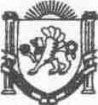 Республика КрымНижнегорский районЧкаловский сельский совет26-я сессия I-го созываРЕШЕНИЕ №624.03.2017г.                                                                                                         с.Чкалово Об утверждении Положения о Порядке участияМуниципального образования Чкаловское сельское поселениеНижнегорского района Республики КрымВ организациях межмуниципального сотрудничестваВ соответствии со статьей 8, пунктом 7 части 10 статьи 35, статьями 66-69 Федерального закона от 6 октября 2003 года № 131-ФЗ «Об общих принципах организации местного самоуправления в Российской Федерации», Уставом Чкаловского сельского поселения Нижнегорского района Республики Крым, Чкаловский сельский советРЕШИЛ:1. Утвердить Положение о порядке участия муниципального образования Чкаловское сельское поселение Нижнегорского района Республики Крым в организациях межмуниципального сотрудничества согласно приложению.2. Разместить настоящее решение на официальном сайте Чкаловское.рф.3. Контроль за выполнением настоящего решения возложить на постоянную комиссию вопросам законности, Регламента, межнациональных отношений и информационной политики, по социальным вопросам.Председатель Чкаловского сельского совета –Глава администрации Чкаловского сельского поселения        М.Б. ХалицкаяПриложениек решению 2-й сессии 1-го созываЧкаловского сельского советаот 24.03.2017г.2017г. № 6ПОЛОЖЕНИЕО ПОРЯДКЕ УЧАСТИЯ МУНИЦИПАЛЬНОГО ОБРАЗОВАНИЯ ЧКАЛОВСКОЕ СЕЛЬСКОЕ ПОСЕЛЕНИЕ НИЖНЕГОРСКОГО РАЙОНА РЕСПУБЛИКИ КРЫМ В ОРГАНИЗАЦИЯХ МЕЖМУНИЦИПАЛЬНОГОСОТРУДНИЧЕСТВА1. Общие положения1.1. Настоящее Положение разработано в соответствии с Федеральным законом от 06.10.2003 № 131-ФЗ «Об общих принципах организации местного самоуправления в Российской Федерации», определяет порядок и регулирует общественные отношения, связанные с участием органов местного самоуправления муниципального образования Чкаловского сельского поселения Нижнегорского района (далее также - муниципальное образование) в организациях межмуниципального сотрудничества, устанавливает его общие и организационные основы.1.2. При осуществлении межмуниципального сотрудничества муниципальное образование Чкаловского сельского поселения Нижнегорского района руководствуется Конституцией Российской Федерации, Федеральным законом от 06.10.2003 № 131-ФЗ «Об общих принципах организации местного самоуправления в Российской Федерации», законами Республики Крым, Уставом муниципального образования Чкаловского сельского поселения Нижнегорского района Республики Крым и настоящим Положением.1.3. Для целей настоящего Положения используются следующие понятия:1) межмуниципальное сотрудничество - направление деятельности органов местного самоуправления муниципального образования, призванное способствовать выражению и защите общих интересов муниципальных образований, эффективному решению задач местного значения и осуществлению прав граждан на местное самоуправление, обеспечению взаимодействия органов местного самоуправления;2) ассоциативная деятельность - деятельность, связанная с объединением органов местного самоуправления, общественных, научных организаций для осуществления задач, представляющих общий, не связанный с экономическим сотрудничеством, интерес;3) общее собрание членов ассоциаций (союзов, советов) - высший орган управления этих объединений;4) некоммерческие организации муниципального образования - организации, не имеющие целью извлечение прибыли в качестве своей основной деятельности, создаваемые органами местного самоуправления муниципального образования Чкаловского сельского поселения Нижнегорского района в форме автономных некоммерческих организаций и фондов для достижения социальных, культурных, образовательных, научных и управленческих целей, в целях охраны здоровья граждан, развития физической культуры и спорта, защиты прав, законных интересов граждан, а также в иных целях, направленных на достижение общественных благ;5) межмуниципальные хозяйственные общества - хозяйственные общества, создаваемые органами местного самоуправления в форме закрытых акционерных обществ и обществ с ограниченной ответственностью для совместного решения вопросов местного значения;6) соглашение или договор о сотрудничестве - договор между двумя или несколькими муниципальными образованиями, участники которого обязуются действовать сообща в определенных договором ситуациях.2. Цели и задачи межмуниципального сотрудничествамуниципального образования Чкаловского сельского поселения Нижнегорского района2.1. Муниципальное образование Чкаловского сельского поселения Нижнегорского района принимает участие в межмуниципальном сотрудничестве и осуществляет его в целях:1) повышения эффективности решения вопросов местного значения;2) обмена опытом в области организации и осуществления местного самоуправления;3) содействия развитию местного самоуправления;4) объединения финансовых средств, материальных и иных ресурсов муниципальных образований для совместного решения вопросов местного значения; организации взаимодействия органов местного самоуправления с учетом интересов муниципальных образований по вопросам местного значения;5) выражения и защиты общих интересов муниципальных образований;6) формирования условий стабильного развития экономики муниципальных образований в интересах повышения жизненного уровня населения и в иных целях.2.2. Для достижения целей в межмуниципальном сотрудничестве определяются следующие задачи органов местного самоуправления:1) участие в деятельности ассоциации «Совет муниципальных образований Республики Крым» (далее - Совет муниципальных образований Республики Крым);2) участие в образовании и деятельности единого общероссийского объединения муниципальных образований и иных объединений муниципальных образований;3) учреждение хозяйственных обществ и других межмуниципальных организаций;4) заключение иных договоров и соглашений, не запрещенных законом.3. Формы участия в организациях межмуниципальногосотрудничества3.1. Участие органов местного самоуправления муниципального образования Чкаловского сельского поселения Нижнегорского района в организациях межмуниципального сотрудничества может осуществляться путем учреждения межмуниципальных объединений в форме закрытых акционерных обществ и обществ с ограниченной ответственностью, создания некоммерческих организаций в форме автономных некоммерческих организаций и фондов.3.2. Муниципальное образование Чкаловского сельского поселения Нижнегорского района вправе на добровольной основе участвовать в создании и деятельности любого совета, ассоциации, союза муниципальных образований (далее - объединение муниципальных образований), объединенных как по территориальной принадлежности, так и по административному или отраслевому признакам, сотрудничество с которыми позволит наиболее эффективно решать задачи, представляющие общий интерес.3.3. В процессе межмуниципального сотрудничества органами местного самоуправления муниципального образования Чкаловского сельского поселения Нижнегорского района могут быть использованы следующие формы деятельности:1) обобщение и распространение позитивного опыта других муниципальных образований и межмуниципальных объединений;2) заключение договоров и соглашений о сотрудничестве как со смежными (по территориальному признаку) муниципальными образованиями, так и с муниципальными образованиями, объединяющимися на основе других интересов;3) участие в межмуниципальных хозяйственных обществах;4) разработка и реализация совместных проектов и программ социально-экономического, экологического, правового, научного и кадрового характера;5) участие в некоммерческих организациях (фондах) муниципальных образований;6) создание условий для развития взаимовыгодной научно-технической производственной кооперации между промышленными предприятиями, осуществляющими хозяйственную деятельность на территориях муниципальных образований.3.4. Представителем интересов муниципального образования Чкаловского сельского поселения Нижнегорского района в объединениях муниципальных образований является Председатель Чкаловского сельского совета-глава администрации Чкаловского сельского поселения.3.5. Председатель Чкаловского сельского совета-глава администрации Чкаловского сельского поселения, его заместители, депутаты Чкаловского сельского совета и специалисты администрации чкаловского сельского поселения могут входить в состав экспертных и рабочих групп, создаваемых объединениями муниципальных образований при рассмотрении вопросов, влияющих на положение и развитие муниципальных образований.4. Порядок принятия органами местного самоуправлениямуниципального образования Чкаловского сельского поселения Нижнегорского района решения об участии в организациях межмуниципального сотрудничества4.1. Участие в организациях межмуниципального сотрудничества осуществляется путем:1) участия муниципального образования в созданных организациях межмуниципального сотрудничества;2) учреждения (создания) органами местного самоуправления Чкаловского сельского поселения Нижнегорского района организаций межмуниципального сотрудничества.4.2. Решение об участии в организациях межмуниципального сотрудничества принимает Чкаловский сельский совет (далее – «Чкаловский Совет») по предложению Председателя Чкаловского сельского совета-главы администрации Чкаловского сельского поселения.4.3. Проект решения Чкаловского Совета об участии муниципального образования в организациях межмуниципального сотрудничества может быть внесен на рассмотрение Чкаловского сельского совета Председателем Чкаловского сельского совета-главой администрации Чкаловского сельского поселения, депутатами Чкаловского сельского совета.4.4. При принятии решения об участии в организациях межмуниципального сотрудничества Чкаловским Советом рассматриваются:1) учредительные документы (проекты учредительных документов) соответствующей организации межмуниципального сотрудничества;2) документы, характеризующие возможности соответствующей организации межмуниципального сотрудничества;3) иные документы, предусмотренные законодательством и муниципальными правовыми актами.5. Порядок участия в межмуниципальном сотрудничестве5.1. Чкаловский Совет в порядке, установленном Регламентом, принимает решение:1) о создании межмуниципального хозяйственного общества в форме закрытого акционерного общества или общества с ограниченной ответственностью или участии в образованном межмуниципальном хозяйственном обществе;2) о создании межмуниципальной некоммерческой организации в форме автономной некоммерческой организации или фонда или участии в образованной.5.2. Решение Чкаловского Совета об учреждении межмуниципального хозяйственного общества должно содержать следующие положения:1) о создании межмуниципального хозяйственного общества в форме закрытого акционерного общества или общества с ограниченной ответственностью;2) об утверждении Устава межмуниципального хозяйственного общества;3) об утверждении денежной оценки ценных бумаг, других вещей или имущественных прав либо иных прав, имеющих денежную оценку, вносимых муниципальным образованием в оплату акций общества для закрытого акционерного общества и номинальной стоимости доли муниципального образования для общества с ограниченной ответственностью;4) об избрании представителей от муниципального образования в органы управления межмуниципального хозяйственного общества.5.3. Решение Чкаловского Совета о создании межмуниципальной некоммерческой организации должно содержать следующие положения:1) о создании межмуниципальной некоммерческой организации в форме автономной некоммерческой организации или фонда;2) об утверждении учредительного договора межмуниципальной некоммерческой организации в случае его заключения;3) об утверждении Устава межмуниципальной некоммерческой организации;4) о внесении добровольных имущественных взносов;5) об избрании представителей от муниципального образования Чкаловского сельского совета в органы управления межмуниципальной некоммерческой организации.5.4. Учредителем межмуниципальной организации от лица муниципального образования Чкаловского сельского совета выступает Чкаловский Совет в лице Председателя Чкаловского сельского совета-главы администрации Чкаловского сельского поселения.5.5. В соответствии с принятым решением об участии в организации межмуниципального сотрудничества Председатель Чкаловского сельского совета-глава администрации Чкаловского сельского поселения:1) представляет интересы муниципального образования в соответствующих организациях межмуниципального сотрудничества;2) от имени муниципального образования подписывает учредительные документы соответствующей организации межмуниципального сотрудничества;3) осуществляет иные полномочия, установленные законодательством и учредительными документами соответствующей организации межмуниципального сотрудничества.5.6. Председатель Чкаловского сельского совета-глава администрации Чкаловского сельского поселения представляет отчет о результатах участия муниципального образования в деятельности межмуниципальной организации в Чкаловский Совет одновременно с отчетом об исполнении бюджета.5.7. Чкаловский Совет по предложению Председателя Чкаловского сельского совета-главы администрации чкаловского сельского поселения принимает решение о прекращении участия муниципального образования в межмуниципальной организации. На основании такого решения Председатель Чкаловского сельского совета-глава администрации Чкаловского сельского поселения в соответствии с действующим законодательством и Уставом межмуниципальной организации осуществляет действия по выходу из состава членов межмуниципальной организации, получению имущественного, в том числе и денежного, вклада и представляет отчет в Чкаловский Совет.6. Порядок выхода из межмуниципальных организаций6.1. Решение о выходе из соответствующей организации межмуниципального сотрудничества принимает Чкаловский Совет по предложению Председателя Чкаловского сельского совета-главы администрации Чкаловского сельского поселения.6.2. При принятии решения о выходе из межмуниципальной организации Чкаловским Советом рассматриваются документы, предусмотренные пунктом 4.4 настоящего Положения.7. Участие муниципального образования Чкаловского сельского совета в некоммерческих организациях муниципальных образований7.1. Органы местного самоуправления могут учреждать совместно с другими муниципальными образованиями некоммерческие организации муниципальных образований в форме автономных некоммерческих организаций и фондов.7.2. Целью участия муниципального образования Чкаловского сельского совета в муниципальных некоммерческих организациях является привлечение финансовых ресурсов для решения важных и неотложных задач, а также для реализации муниципальных проектов.7.3. Решения о создании некоммерческих организаций муниципальных образований в форме автономных некоммерческих организаций и фондов принимаются Чкаловским Советом по предложению Председателя Чкаловского сельского совета-главы администрации Чкаловского сельского поселения.7.4. Чкаловский Совет по предложению Председателя Чкаловского сельского совета-главы администрации Чкаловского сельского поселения определяет перечень муниципального имущества, передаваемого в собственность автономной некоммерческой организации или фонда.7.5. Председателя Чкаловского сельского совета-главы администрации Чкаловского сельского поселения обеспечивает исполнение решения Чкаловского Совета о создании некоммерческой организации муниципального образования в форме автономной некоммерческой организации или фонда, а также передачу муниципального имущества в собственность автономной некоммерческой организации или фонда. Председатель Чкаловского сельского совета-глава администрации Чкаловского сельского поселения ежегодно информирует Чкаловский Совет о деятельности автономной некоммерческой организации или фонда.7.6. Чкаловский Совет по предложению Председателя Чкаловского сельского совета-главы администрации Чкаловского сельского поселения и депутатов Чкаловского Совета назначает представителей муниципального образования по надзору за деятельностью автономной некоммерческой организации.8. Участие муниципального образования Чкаловского сельского совета в межмуниципальных хозяйственных обществах8.1. Органы местного самоуправления могут учреждать межмуниципальные хозяйственные общества в форме закрытых акционерных обществ и обществ с ограниченной ответственностью в целях объединения финансовых средств, материальных и иных ресурсов для решения вопросов местного значения.8.2. Решение об учреждении межмуниципального хозяйственного общества в интересах муниципального образования Чкаловского сельского совета, а также об участии в межмуниципальных хозяйственных обществах, о выходе из них, о реорганизации и ликвидации межмуниципальных хозяйственных обществ от имени муниципального образования Чкаловского сельского совета принимается Чкаловским Советом по предложению Председателя Чкаловского сельского совета-главы администрации Чкаловского сельского поселения или депутатов Чкаловского Совета. Председатель Чкаловского сельского совета-глава администрации Чкаловского сельского поселения обеспечивает исполнение решения Чкаловского Совета и информирует об этом Чкаловский Совет.8.3. Решение о приобретении и отчуждении акций межмуниципальных хозяйственных обществ, действующих в форме закрытых акционерных обществ, об изменении доли муниципального образования Чкаловского сельского совета, действующих в форме обществ с ограниченной ответственностью, принимается от имени муниципального образования Чкаловского сельского совета Председатель Чкаловского сельского совета-глава администрации Чкаловского сельского поселения на основании решения Чкаловского Совета.8.4. Председатель Чкаловского сельского совета-глава администрации Чкаловского сельского поселения назначает представителя (представителей) муниципального образования Чкаловского сельского Совета по вопросам, связанным с участием в межмуниципальных хозяйственных обществах.8.5. Председатель Чкаловского сельского совета-глава администрации Чкаловского сельского поселения вправе давать поручения представителю муниципального образования Чкаловского сельского совета по любым вопросам, связанным с участием в органах управления межмуниципальным хозяйственным обществом, в том числе относительно позиции муниципального образования Чкаловского сельского Совета по вопросам повестки дня заседаний органов управления межмуниципальным хозяйственным обществом.9. Ассоциативная деятельность9.1. Целью ассоциативного вида деятельности является использование новых механизмов решения задач, стоящих перед органами местного самоуправления, основанных на использовании опыта работы объединений муниципальных образований.9.2. Чкаловский Совет при принятии управленческих решений, касающихся социально-экономического развития муниципального образования, может использовать решения, принятые на общих собраниях членов объединений муниципальных образований, а также использовать информацию, имеющуюся в распоряжении их организационных структур.9.3. В рамках ассоциативной деятельности органы местного самоуправления обобщают и распространяют позитивный опыт других муниципальных образований и межмуниципальных объединений путем:1) мониторинга социально-экономического развития муниципального образования Чкаловского сельского совета, представляемого в организационные структуры объединений муниципальных образований, необходимого для анализа процессов развития местного самоуправления;2) использования баз данных государственного статистического наблюдения за ходом реформы местного самоуправления, имеющихся у организационных структур объединений муниципального образования;3) участия в дискуссиях и обмене опытом работы, в том числе по проблемам градостроительства и организации хозяйства муниципального образования;4) использования передовых (отечественных и зарубежных) методов работы в решении проблем муниципального развития;5) при наличии технических возможностей использования дистанционного консультирования и возможностей сети Интернет;6) использования опыта организаций, оказывающих профессиональные услуги муниципальным образованиям;7) участия в стажировках специалистов муниципальных образований по тематике развития местного самоуправления.9.4. Результатом деятельности в данном направлении является повышение качества, эффективности и результативности управленческих решений, принимаемых органами местного самоуправления, создающих предпосылки для динамичного развития муниципального образования и повышения благосостояния населения.